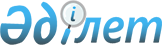 О дополнительном регламентировании порядка проведения мирных собраний, митингов, шествий, пикетов и демонстраций на территории Алгинского района
					
			Утративший силу
			
			
		
					Решение маслихата Алгинского района Актюбинской области от 27 февраля 2015 года № 188. Зарегистрировано Департаментом юстиции Актюбинской области 20 марта 2015 года № 4249. Утратило силу решением маслихата Алгинского района Актюбинской области от 12 апреля 2016 года № 13      Сноска. Утратило силу решением маслихата Алгинского района Актюбинской области от 12.04.2016 № 13.

      В соответствии со статьей 6 Закона Республики Казахстан от 23 января 2001 года "О местном управлении и самоуправлении в Республики Казахстан", статьей 10 Закона Республики Казахстан от 17 марта 1995 года "О порядке организации и проведения мирных собраний, митингов, шествий, пикетов и демонстраций в Республике Казахстан" в целях дополнительного регламентирования порядка проведения мирных собраний, митингов, шествий, пикетов и демонстраций маслихат Алгинского района РЕШИЛ:

      1. Определить местом проведения мирных собраний, митингов, шествий, пикетов и демонстраций на территории Алгинского района:

      площадь летнего кинотеатра расположенного в центральном парке имени Максима Горького города Алга.

      2. Настоящее решение вводится в действие по истечении десяти календарных дней после его первого официального опубликования.


					© 2012. РГП на ПХВ «Институт законодательства и правовой информации Республики Казахстан» Министерства юстиции Республики Казахстан
				
      Председатель сессии районного маслихата 

К. Нургалиев

      Секретарь районного маслихата 

А. Кайрушев
